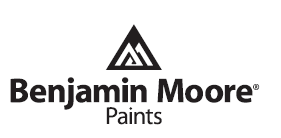 Отличительные особенности:……        Отличительные особенности:……        Отличительные особенности:……        Общие сведения:………………..…..           Хорошая укрывистость и легкость нанесенияУстойчивость к разбрызгиванию при нанесении валикомНемного приглушает блеск потолка, обеспечивая максимум рассеянного светаОбразует красивое однородное матовое покрытие.Самогрунтующееся на гипсокартонеНулевое содержание ЛОВ*Хорошая укрывистость и легкость нанесенияУстойчивость к разбрызгиванию при нанесении валикомНемного приглушает блеск потолка, обеспечивая максимум рассеянного светаОбразует красивое однородное матовое покрытие.Самогрунтующееся на гипсокартонеНулевое содержание ЛОВ*Хорошая укрывистость и легкость нанесенияУстойчивость к разбрызгиванию при нанесении валикомНемного приглушает блеск потолка, обеспечивая максимум рассеянного светаОбразует красивое однородное матовое покрытие.Самогрунтующееся на гипсокартонеНулевое содержание ЛОВ*Высококачественное акриловое покрытие специально разработано  для потолков. Рекомендуется для:Рекомендуется для:Рекомендуется для:Ограничения:Для жилых и коммерческих проектов, где требуется качественное завершающее покрытие класса Premium.Предназначено для новых и ранее окрашенных древесноволокнистых плит, оклеенных обоями поверхностей, звукоизолирующей потолочной плитки, отвердевшей кладки, штукатурки и других потолочных субстратов.Для жилых и коммерческих проектов, где требуется качественное завершающее покрытие класса Premium.Предназначено для новых и ранее окрашенных древесноволокнистых плит, оклеенных обоями поверхностей, звукоизолирующей потолочной плитки, отвердевшей кладки, штукатурки и других потолочных субстратов.Для жилых и коммерческих проектов, где требуется качественное завершающее покрытие класса Premium.Предназначено для новых и ранее окрашенных древесноволокнистых плит, оклеенных обоями поверхностей, звукоизолирующей потолочной плитки, отвердевшей кладки, штукатурки и других потолочных субстратов.Не наносить при температуре воздуха и поверхности ниже +100С. Ультра-матовое покрытие данного продукта обозначает, что оно не подходит для поверхностей, требующих очистки или подверженных абразивному износу.Подробная информация:Подробная информация:Подробная информация:Подробная информация:Подробная информация:Подробная информация:Подробная информация:Цвета:            - Стандартные:Белый 508-09                       - Базы для окрашивания:Базы Benjamin Moore Gennex 1Х, 2Х, 3Х, 4Х                  - Особые цвета:НетЭкологическая информация:Соответствует требованиям по содержанию летучих органических веществ во всех регулируемых зонах.*Нулевое содержание ЛОВ согласно EPA method 24.Class A (0-25) поверх невозгораемых поверхностей при проведении испытаний согласно стандарту ASTM E-84.Противомикробное – данный продукт содержит вещества, которые препятствуют развитию микробов на поверхности пленки краски. Этот продукт содержит противомикробные добавки, которые препятствуют развитию грибка и плесени на поверхности пленки краски.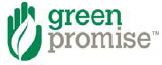 Основанный на независимых лабораторных исследованиях, знак Green Promise™ свидетельствует, что данная продукция соответствует и даже превосходит каждый стандарт, указанный в таблице ниже.Не замораживатьХранить в недоступномЦвета:            - Стандартные:Белый 508-09                       - Базы для окрашивания:Базы Benjamin Moore Gennex 1Х, 2Х, 3Х, 4Х                  - Особые цвета:НетЭкологическая информация:Соответствует требованиям по содержанию летучих органических веществ во всех регулируемых зонах.*Нулевое содержание ЛОВ согласно EPA method 24.Class A (0-25) поверх невозгораемых поверхностей при проведении испытаний согласно стандарту ASTM E-84.Противомикробное – данный продукт содержит вещества, которые препятствуют развитию микробов на поверхности пленки краски. Этот продукт содержит противомикробные добавки, которые препятствуют развитию грибка и плесени на поверхности пленки краски.Основанный на независимых лабораторных исследованиях, знак Green Promise™ свидетельствует, что данная продукция соответствует и даже превосходит каждый стандарт, указанный в таблице ниже.Не замораживатьХранить в недоступномЦвета:            - Стандартные:Белый 508-09                       - Базы для окрашивания:Базы Benjamin Moore Gennex 1Х, 2Х, 3Х, 4Х                  - Особые цвета:НетЭкологическая информация:Соответствует требованиям по содержанию летучих органических веществ во всех регулируемых зонах.*Нулевое содержание ЛОВ согласно EPA method 24.Class A (0-25) поверх невозгораемых поверхностей при проведении испытаний согласно стандарту ASTM E-84.Противомикробное – данный продукт содержит вещества, которые препятствуют развитию микробов на поверхности пленки краски. Этот продукт содержит противомикробные добавки, которые препятствуют развитию грибка и плесени на поверхности пленки краски.Основанный на независимых лабораторных исследованиях, знак Green Promise™ свидетельствует, что данная продукция соответствует и даже превосходит каждый стандарт, указанный в таблице ниже.Не замораживатьХранить в недоступномЦвета:            - Стандартные:Белый 508-09                       - Базы для окрашивания:Базы Benjamin Moore Gennex 1Х, 2Х, 3Х, 4Х                  - Особые цвета:НетЭкологическая информация:Соответствует требованиям по содержанию летучих органических веществ во всех регулируемых зонах.*Нулевое содержание ЛОВ согласно EPA method 24.Class A (0-25) поверх невозгораемых поверхностей при проведении испытаний согласно стандарту ASTM E-84.Противомикробное – данный продукт содержит вещества, которые препятствуют развитию микробов на поверхности пленки краски. Этот продукт содержит противомикробные добавки, которые препятствуют развитию грибка и плесени на поверхности пленки краски.Основанный на независимых лабораторных исследованиях, знак Green Promise™ свидетельствует, что данная продукция соответствует и даже превосходит каждый стандарт, указанный в таблице ниже.Не замораживатьХранить в недоступномТехнические данные               Пастельная база Тип                                                       акриловый латексТип пигмента                                          диоксид титанаОбъем твердых частиц                                           36.5 %Теоретический расход при       рекомендуемой толщине пленки         37.2 – 41.8 м2/галТолщина пленки:сырая                                                                    3.8 милвысохшая                                                             1.4  милВ зависимости от текстуры и пористости поверхности. Убедитесь, что определили правильное количество покрытия для работы. Это позволит получить однородный цвет и сведет к минимуму количество оставшейся краски                                                Время высыхания(при +, 50% относит. влажн.):до прикосновения                                                   1 часадо повторного нанесения                                   1-2 часаОкрашенные поверхности можно мыть через 2 недели. Высокая влажность и низкая температура увеличит время высыхания, до повторного нанесения и использования.Вязкость                                               103 ± 3 по Кребсу                                                Точка возгорания                                                        нет      Cтепень блеска                                                    матоваяТемпература                                    мин.               +100Сокрашиваемой поверхности            макс.              +320С  Разведение                                                    См. таблицу Очиститель                                                    Чистая водаВес галлона                                                             5,4 кгХранить при темп.               мин.                            +4.40С                                            макс.                           +320СЛетучие органические вещества0 г/лТехнические данные               Пастельная база Тип                                                       акриловый латексТип пигмента                                          диоксид титанаОбъем твердых частиц                                           36.5 %Теоретический расход при       рекомендуемой толщине пленки         37.2 – 41.8 м2/галТолщина пленки:сырая                                                                    3.8 милвысохшая                                                             1.4  милВ зависимости от текстуры и пористости поверхности. Убедитесь, что определили правильное количество покрытия для работы. Это позволит получить однородный цвет и сведет к минимуму количество оставшейся краски                                                Время высыхания(при +, 50% относит. влажн.):до прикосновения                                                   1 часадо повторного нанесения                                   1-2 часаОкрашенные поверхности можно мыть через 2 недели. Высокая влажность и низкая температура увеличит время высыхания, до повторного нанесения и использования.Вязкость                                               103 ± 3 по Кребсу                                                Точка возгорания                                                        нет      Cтепень блеска                                                    матоваяТемпература                                    мин.               +100Сокрашиваемой поверхности            макс.              +320С  Разведение                                                    См. таблицу Очиститель                                                    Чистая водаВес галлона                                                             5,4 кгХранить при темп.               мин.                            +4.40С                                            макс.                           +320СЛетучие органические вещества0 г/лТехнические данные               Пастельная база Тип                                                       акриловый латексТип пигмента                                          диоксид титанаОбъем твердых частиц                                           36.5 %Теоретический расход при       рекомендуемой толщине пленки         37.2 – 41.8 м2/галТолщина пленки:сырая                                                                    3.8 милвысохшая                                                             1.4  милВ зависимости от текстуры и пористости поверхности. Убедитесь, что определили правильное количество покрытия для работы. Это позволит получить однородный цвет и сведет к минимуму количество оставшейся краски                                                Время высыхания(при +, 50% относит. влажн.):до прикосновения                                                   1 часадо повторного нанесения                                   1-2 часаОкрашенные поверхности можно мыть через 2 недели. Высокая влажность и низкая температура увеличит время высыхания, до повторного нанесения и использования.Вязкость                                               103 ± 3 по Кребсу                                                Точка возгорания                                                        нет      Cтепень блеска                                                    матоваяТемпература                                    мин.               +100Сокрашиваемой поверхности            макс.              +320С  Разведение                                                    См. таблицу Очиститель                                                    Чистая водаВес галлона                                                             5,4 кгХранить при темп.               мин.                            +4.40С                                            макс.                           +320СЛетучие органические вещества0 г/лПодготовка поверхности:Окрашиваемая поверхность должна быть чистой, сухой, без грязи, пыли, жира, масла, мыла, воска, отслаивающейся краски, водорастворимых частиц и плесени. Удалите всю отслаивающуюся и шелушащуюся краску и ошкурьте эти участки, чтобы выровнять их с прилежащими участками. Глянцевые поверхности  следует зачистить наждачной бумагой. Поверхности из гипсокартона должны быть очищены от пыли от ошкуривания. Новые оштукатуренные или выложенные каменные поверхности должны окончательно отвердеть (30 дней), прежде чем можно будет наносить базовый слой. Отвердевшая штукатурка должна быть твердой, иметь легкий блеск и максимальный pH 10. Мягкая, пористая и рассыпчатая штукатурка указывает на неправильное высыхание. Никогда не ошкуривайте оштукатуренную поверхность; срежьте любые выступы и загрунтуйте перед и после нанесения шпатлевки. Сборный или монолитный бетон с очень гладкой поверхностью необходимо протравить или обработать абразивным инструментом, чтобы улучшить адгезию, после удаления всей опалубочной смазки и отвердителей. Перед нанесением грунтовки удалите всю пыль и рыхлые частицы. Сложные поверхности: компания Benjamin Moore & Co. предлагает несколько специальных грунтовок для обработки поверхностей, на которых имеются пятна древесной смолы, жира, надписи цветным мелом, а также для твердых глянцевых поверхностей, поверхностей из оцинкованного металла и т.д., на которых затруднена адгезия краски или блокировка пятен. Ваш дистрибьютор Benjamin Moore® может порекомендовать вам подходящую грунтовку специального назначения для устранения проблем в каждом отдельном случае.От грунтовки до завершающего покрытия:В большинстве случаев предпочтительно использовать универсальную высокоукрывистую грунтовку Fresh Start® High-Hiding All Purpose Primer (046). Новые поверхности должны быть полностью загрунтованы, а ранее окрашенные поверхности можно загрунтовать полностью или точечно по необходимости. Для достижения наилучшей укрывистости, заколеруйте грунтовку в оттенок, близкий к цвету завершающего покрытия, особенно если требуется кардинальная смена цвета. Особое замечание: определенные цвета на заказ требуют применения   грунта базы для насыщенных цветов, заколерованного по специальной формуле для достижения желаемого цвета. Проконсультируйтесь у нашего продавца.       Дерево и композитный древесный материал:Грунтовка: Fresh Start® High-Hiding All Purpose Primer (046) или этот продукт. Завершающее покрытие: 1 – 2 слоя краски Benjamin Moore® Waterborne Ceiling Paint (508). Гипсокартон:Грунтовка: Fresh Start® High-Hiding All Purpose Primer (046) или этот продукт. Завершающее покрытие: 1 – 2 слоя краски Benjamin Moore® Waterborne Ceiling Paint (508). Штукатурка:Грунтовка: Fresh Start® Multi-Purpose Latex Primer (N023) или Fresh Start® High-Hiding All Purpose Primer (046).Завершающее покрытие: 1 – 2 слоя краски Benjamin Moore® Waterborne Ceiling Paint (508). Бутовая или пористая кладка:Грунтовка: Super Spec® Masonry Interior/Exterior Hi-Build Block Filler (206).Завершающее покрытие: 1 – 2 слоя краски Benjamin Moore® Waterborne Ceiling Paint (508). Гладкий монолитный или сборный бетон:Грунтовка: Super Spec® Masonry Interior/Exterior 100% Acyrlic Masonry Sealer (N/066) или Fresh Start® Multi-Purpose Latex Primer (N023).Завершающее покрытие: 1 – 2 слоя краски Benjamin Moore® Waterborne Ceiling Paint (508). ПЕРВАЯ ПОМОЩЬ: в случае попадания в глаза, немедленно промойте большим количеством воды в течение минимум 15 минут; при попадании на кожу, тщательно помойте мылом и водой. Если симптомы не проходят, обратитесь за медицинской помощью. Если вы испытываете затрудненное дыхание, покиньте участок и выйдите на свежий воздух. Если затруднение не проходит, немедленно обратитесь к врачу.В СЛУЧАЕ ПРОЛИТИЯ: промокните инертным материалом и утилизируйте согласно инструкциям в разделе «Очистка».Черный металл (сталь и железо):Грунтовка: Super Spec® HP Acrylic Metal Primer (P04) или Super Spec® HP Alkyd Metal Primer (P06).Завершающее покрытие: 1 – 2 слоя краски Benjamin Moore® Waterborne Ceiling Paint (508).Рельефные/текстурные потолки: некоторые виды рельефных потолков чувствительны к воде и требуют использования алкидной грунтовки-пропитки перед нанесением завершающего покрытия.Грунтовка: Fresh Start® Alkyd Enamel Underbody (217),Завершающее покрытие: 1 – 2 слоя краски Benjamin Moore® Waterborne Ceiling Paint (508).Ранее окрашенные поверхности (любые):  Загрунтуйте обнаженные участки соответствующим грунтом, рекомендуемым для данного субстрата выше.Нанесение покрытия:Перемешивание краски: Тщательно перемешайте перед работой и периодически перемешивайте во время нанесения. Наносите на 1 или 2 слоя. Для получения наилучших результатов рекомендуется использование высококачественных кистей Benjamin Moore® с ворсом из нейлона/полиэстера, валиков  Benjamin Moore® или похожих инструментов.  Наносите обильно по направлению от неокрашенных участков к окрашенным.Покрытие также можно наносить распылителем.Если край начинает подсыхать, и вы заметили, что вы пропустили участок, а краска уже схватывается, дайте ей полностью высохнуть, прежде чем подкрашивать этот участок.Разведение/очистка инструментов:Очистка:  Вымойте все инструменты в теплой мыльной воде сразу после использования. Составляющие распылителя следует ополоснуть уайт-спиритом для предотвращения образования ржавчины. ИСПОЛЬЗОВАТЬ ПОЛНОСТЬЮ ИЛИ УТИЛИЗИРОВАТЬ СООТВЕТСТВУЮЩИМ СПОСОБОМ. Сухие пустые контейнеры можно утилизировать по программе утилизации банок. Местные требования по утилизации отходов могут различаться.  Проконсультируйтесь с вашим санитарным департаментом или управлением по охране окружающей среды, назначенным штатом, для получения более подробной информации о возможных вариантах утилизации.Информация об охране окружающей среды, здоровья и труда:Использовать только при соответствующей вентиляции. Не вдыхать окрасочный туман или пыль от ошкуривания. Обеспечьте доступ свежего воздуха во время нанесения и высыхания. Избегайте контакта с глазами и продолжительного или постоянного контакта с кожей. Избегайте воздействия пыли или окрасочного тумана, надевая респиратор, одобренный Национальным  институтом по охране труда и промышленной гигиене, во время нанесения, ошкуривания и очистки инструментов. Следуйте инструкциям производителя для правильного обращения с респиратором. Плотно закрывайте контейнер после каждого использования. Тщательно мойте руки после обращения с материалом. Производитель:  Компания «Benjamin Moore & Co» 51 Честнат Роуд, Монтвейл, Нью-Джерси, США